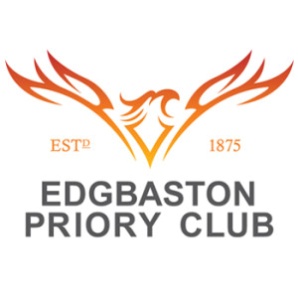 EDGBASTON PRIORY CONFERNECE & EVENTSCONFERENCE BUFFET OPTIONSCONFERENCE BUFFET LUNCH 1SELECTION OF CLOSED SANDWICHES & WRAPSCHEFS SELECTION OF OPEN SANDWICHESHOME MADE NACHOSFRUIT PLATTER
£7.95***CONFERENCE BUFFET LUNCH 2 SELECTION OF OPEN & CLOSED SANDWICHES &WRAPSCHEFS CHOICE OF SALADS WITH DRESSINGS & DIPSSALMON & COD FISH CAKESMEDITTERIAN VEGATABLE & GOATSCHEESE TARTSSELECTIONS OF PIZZA FLATBREADSSAUSAGE ROLLS OR PORK PIESHONEY MUSTARD GLAZED MINI SAUSAGE ROLLSHAM CROUQUETTESMINI CROQUE MONSIEU/MADAME ROYALBBQ CHICKEN WINGSMAXIMIUM OF 4 ITEMS TO BE CHOOSEN
£11.25DESSERTSELECTION OF CAKES,MUFFINS AND PASTRIESINDIVIDUAL LEMON TARTSCHOCOLATE BROWNIES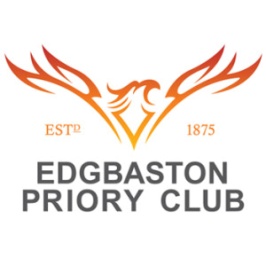 CONFERENCE FORK BUFFETSSLOW BRAISED BEEF GOULASH WITH NEW POTATOES & SEASONAL VEGCHICKEN CHASSEUR WITH ROAST POTATOS & ROOT VEGBEEF LASAGNE WITH GARLIC CIABATTA & SALADTHAI GREEN CHICKEN CURRY WITH STEAMED RICE & NAAN BREADSALMON & COD FISH CAKES WITH WHITE WINE SAUCEFISHERMANS PIE TOPPED WITH MASH POTATOES AND MIXED GREENSSWEET & SOUR STIR FRY SERVED WITH GREENS & BEAN SPROUTSADD TIGER PRAWNS FOR £2
1 Course: £11.95
2 Course: £13.00DESSERTSSTICKY TOFFEE PUDDING WITH TOFFEE SAUCEAPPLE AND CINNAMON CRUMBLE WITH FRESH CUSTARDSELECTION OF FRUIT CHEESE CAKESTHE FOLLOWING MENU HAS A CHOICE OF ONE OR TWO COURSES. A MAXIMUM OF THREE MAINS AND TWO DESSERTS KIDS MENUSELECTION OF SANDWICHES & WRAPS CRUDITIES WITH A SELECTION OF DIPSCHIPS OR FRIESNACHOS
£6.50HOT  MENUFISH BITES WITH CHUNKY CHIPS PEAS OR BEANSCHCIKEN GOUJONS WITH CHUNKY CHIPS PEAS OR BEANSKIDS SLIDER BURGER WITH CHUNKY CHIPS PEAS OR BEANSTOMATO AND CHEESE PASTACHEESE & TOMATO CIABATTA PIZZA
£7.95CHOICE OF DESSERT FRUIT POTSWEET TREATCHOCOLATE SURPRISE